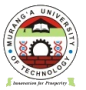                                                     MURANG’A UNIVERSITY OF TECHNOLOGYSCHOOL OF ENGINEERING AND TECHNOLOGYUNIVERSITY EXAMINATIONS FOR THE DIPLOMA IN BUILDING AND CIVIL ENGINEERINGSECOND YEAR   SECOND SEMESTER 2016/2017 ACADEMIC YEARCENTRE: MAIN CAMPUS-----------------------------------------------------------------------------------COURSE CODE: TBC 2257COURSE TITLE: WATER AND WASTE WATER QUALITY ANALYSISEXAM VENUE: LR 17        STREAM: DIP BUILD & CIV ENGINDATE:21/05/17                             EXAM SESSION: 9.00 – 10.30 AMTIME:  1 ½  HOURSInstructions Answer question 1 (Compulsory) and ANY other two questionsCandidates are advised not to write on question paperCandidates must hand in their answer booklets to the invigilator while in the examination roomQUESTION ONEDifferentiate between the following (5Marks)Chemical Oxygen Demand (COD)Biological Oxygen Demand (BOD)List at least ten (10) quality parameters which one may find in a water quality standards (10Marks)Explain the following (6Marks)Sampling schedule for water quality monitoringResidual ChlorineRole of Kenya Bureau of Standards (KEBS) in water quality monitoringDiscus the factors that affect the self – purification of streams (10 Marks)QUESTION TWO (20 Marks)Discus very briefly any ten key mandates ofWater Services Regulatory Board (WASREB) as a lead agency for control of water quality in KenyaQUESTION THREE (20 Marks)	Discus the general characteristics (physical, chemical and biological)of Sewage QUESTION FOUR (20 Marks)		List the basic requirements of portable water (3Marks)What are the factors that influence the quality of groundwater? (4Marks)List the natural and human activities that negatively affect the quality of surface water (6Marks)In water quality monitoring (sampling and tests)What is the criteria for choosing frequency of water sampling (3marks)What is the role of a Water Service Provider? (4Marks)QUESTION FIVE (20 Marks)Discus the importance of quality control and analysis in water service delivery